Lisez les phrases, recopiez-les puis changez la couleur des phrases.Chamia habite à la Rochelle.Elle va à Rochefort.Elle arrive chez Aïcha à 19h.Déplacez les photos au bon endroit.NOM :Prénom :Date :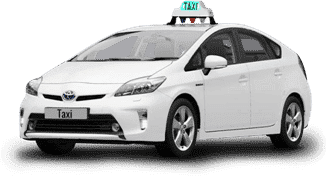 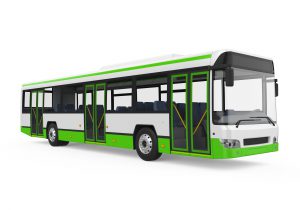 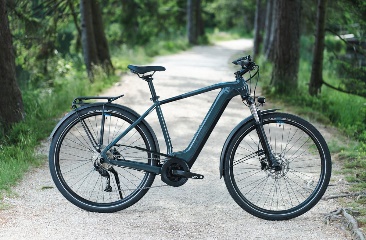 Un busUn véloUn taxi